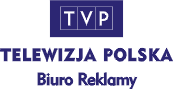 Regulamin licytacji dopłat za pozycję w blokach reklamowych przy meczach piłki nożnej Polska – Chile, emisja 8 czerwca 2018 i Polska – Litwa, emisja 12 czerwca 2018 r. w TVP1 § 1 Postanowienia ogólneOrganizatorem licytacji jest Telewizja Polska S.A. z siedzibą w Warszawie, 
przy ul. J.P. Woronicza 17, wpisana do Rejestru Przedsiębiorców Krajowego Rejestru Sądowego prowadzonego przez Sąd Rejonowy dla m.st. Warszawy, XIII Wydział Gospodarczy Krajowego Rejestru Sądowego, pod numerem KRS 0000100679, o numerze identyfikacji podatkowej 
NIP 521-04-12-987 i kapitale zakładowym wpłaconym całkowicie w wysokości 286 596 500,00 zł, zwana dalej „Telewizją”.Licytację przeprowadzi Biuro Reklamy TVP S.A. z siedzibą w Warszawie, przy ul. J.P. Woronicza 17, zwane dalej „BR TVP”.§ 2 Przedmiot RegulaminuNiniejszy regulamin określa zasady licytacji dopłaty za wybór pozycji filmu reklamowego 
w blokach reklamowych, nadawanych bezpośrednio przed i po wskazanej połowie meczów piłki nożnej:- meczu Polska – Chile, emitowanego 8 czerwca  2018 r. o godz. 20:40 w TVP1 - meczu Polska – Litwa, emitowanego 12 czerwca  2018 r. o godz. 17:55 w TVP1Licytacji podlegać będą dopłaty za:pierwszą i drugą pozycję w bloku reklamowym po I połowie każdego z meczówostatnią i przedostatnią pozycję w bloku reklamowym przed II połową każdego z meczówOrganizator licytacji przez pojęcie „cena emisji filmu reklamowego” rozumie cenę emisji 
30-sekundowego filmu reklamowego w blokach reklamowych zgodnie z cennikiem na czerwiec 2018r. opublikowanym na www.brtvp.pl. Cena emisji filmu reklamowego podlega indeksacji zgodnie z Zasadami sprzedaży w Biurze Reklamy TVP S.A. i mają do niej zastosowanie wynegocjowane z danym licytantem na 2018 rok opusty.Organizator licytacji przez pojęcie „cena ostateczna” rozumie cenę emisji filmu reklamowego uwzględniającą opusty, o których mowa w ust. 3 w tym dopłatę za miejsce w bloku, 
powiększoną o wysokość wylicytowanej dopłaty. Cena ostateczna zostanie powiększona o należny podatek od towarów i usług. Wysokość wylicytowanej dopłaty nie podlega indeksacji oraz nie mają do niej zastosowania opusty, o których mowa w ust. 3.§ 3 Warunki formalne udziału w licytacjiLicytantami mogą być:Reklamodawcy,Domy Mediowe działające w imieniu własnym na rzecz Reklamodawców.Warunkiem udziału w licytacji jest:zawarcie  umowy o emisję filmów reklamowych rozliczanej według cennika (ZCP);złożenie pełnomocnictwa przez osobę upoważnioną do działania  jako przedstawiciel Reklamodawcy lub Domu mediowego działającego w imieniu własnym na rzecz Reklamodawcy. Wzór pełnomocnictwa stanowi Załącznik nr 1 do Regulaminu.Pełnomocnictwo powinno być dostarczone na adres e-mail: licytacja@tvp.pl 
do 28 maja 2018 r. do godz. 10:00. BR TVP jako potwierdzenie przyjęcia pełnomocnictwa wyśle na wskazany w pełnomocnictwie adres e-mail login i hasło do licytacji, za pomocą których licytant powinien zalogować się na stronie www.brtvp.pl oraz unikalne kody licytanta i filmu/ów reklamowego/ych. Kody będą znane wyłącznie danemu licytantowi i wyłącznie za pomocą tych kodów będzie wyświetlał się udział danego licytanta w licytacji.§ 4 Termin licytacjiLicytacja odbędzie się 28 maja 2018 r. na stronie internetowej www.brtvp.pl. w godzinach:11:00 – 11:15 licytacja dopłat za pozycję 1 i 99 w blokach reklamowych nadawanych przy meczu Polska – Chile, emitowanym 8 czerwca 201811:30 – 11:45 licytacja dopłat za pozycję 2 i 98 w blokach reklamowych nadawanych przy meczu Polska – Chile, emitowanym 8 czerwca 201812:15 – 12:30 licytacja dopłat za pozycję 1 i 99 w blokach reklamowych nadawanych przy meczu Polska – Litwa, emitowanym 12 czerwca 201812:45 – 13:00 licytacja dopłat za pozycję 2 i 98 w blokach reklamowych nadawanych przy meczu Polska – Litwa, emitowanym 12 czerwca 2018§ 5 Zasady licytacjiWywoławcza wysokość dopłaty za pozycje 1 i 99 w blokach reklamowych przy meczach wymienionych w § 2 ust 1 wynosi 3 000 zł. Wywoławcza wysokość dopłaty za pozycje 2 i 98 w blokach reklamowych nadawanych przy meczach wymienionych w § 2 ust 1wynosi 1 000 zł. W toku licytacji licytanci składają kolejne korzystniejsze postąpienia. Minimalna wartość każdego postąpienia wynosi 1 000 złInformacja o kodach aktualnie wygrywających licytantów będzie dostępna na stronie  www.brtvp.pl. Strona ta będzie każdorazowo aktualizowana w trybie on-line, po wpłynięciu nowej oferty. Udział w licytacji jest równoznaczny z gotowością zakupu emisji filmów na wylicytowanych pozycjach w blokach reklamowych wymienionych w § 2 ust 2. Za zwycięzcę każdej z licytacji zostanie uznany licytant, który zaoferował najwyższą wysokość dopłaty. W przypadku, gdy w danej licytacji dwie lub więcej ofert będzie zawierać taką samą wysokość dopłaty i będzie to wartość najwyższa, o zwycięstwie decydować będzie kolejność wpłynięcia oferty. Ostateczna informacja o wyborze najkorzystniejszej oferty zostanie przekazana licytantom w następnym dniu roboczym po zamknięciu  licytacji do godziny 12:00 (za pomocą faksu lub na podany przez licytanta w ofercie adres e-mail). Wysłanie informacji  na wskazany numer faxu lub adres e-mailowy traktuje się jako jej doręczenie.Licytant, który w wyniku wygrania licytacji nabył prawo do wybranej pozycji w bloku, zobowiązany jest do zawarcia aneksu do umowy o emisję filmów reklamowych oraz zapłaty ceny ostatecznej, 
o której mowa w § 2 ust. 4. Do zawartych umów stosuje się warunki płatności wynegocjowane 
z danym Zleceniodawcą w 2018 r. a, w przypadku ich braku, zasady określone w Zasadach sprzedaży w Biurze Reklamy TVP S.A.Jeżeli licytant, którego oferta została uznana za najkorzystniejszą uchyla się od zawarcia aneksu 
do umowy o emisję filmów reklamowych w całości, bądź w części, Telewizja może wybrać ofertę najkorzystniejszą spośród pozostałych ofert, bez przeprowadzania ponownej licytacji. W takiej sytuacji  licytant, który uchylił się od zawarcia aneksu do umowy, będzie zobowiązany do zapłaty opłaty anulacyjnej w wysokości 50% wartości wylicytowanej dopłaty za każdą wylicytowaną dopłatę, w terminie 21 dni od daty wystawienia faktury na rachunek bankowy Telewizji wskazany na fakturze.  Pozycje w blokach reklamowych niesprzedane w ramach licytacji od dnia 29 maja 2018 r. będą podlegać sprzedaży zgodnie z Zasadami sprzedaży w Biurze Reklamy TVP S.A.§ 6 Postanowienia końcoweWarunki niniejszej licytacji mogą być przez Telewizję, z ważnych powodów, zmienione. Telewizja, po wprowadzeniu zmian niezwłocznie powiadomi o tym fakcie licytantów.Telewizja zastrzega prawo do odwołania licytacji z ważnych przyczyn. Telewizja oraz uczestnik licytacji może żądać unieważnienia zawartej umowy, jeżeli strona tej umowy, inny uczestnik lub osoba działająca w porozumieniu z nimi wpłynęła na wynik licytacji 
w sposób sprzeczny z prawem lub dobrymi obyczajami. Telewizja nie ponosi odpowiedzialności za:a) problemy związane z funkcjonowaniem Licytacji, jeżeli są one skutkiem zdarzeń, których Telewizja mimo zachowania należytej staranności nie była w stanie przewidzieć, lub którym nie mogła zapobiec, w szczególności w przypadku problemów związanych ze zdarzeniami losowymi o charakterze siły wyższej,b) przerwy w funkcjonowaniu Licytacji zaistniałe z przyczyn technicznych lub niezależnych od Telewizji,c) udział w Licytacji niezgodnie z postanowieniami niniejszego Regulaminu i szkody tym spowodowane.Zapłatę należności o której mowa w § 5 ust. 8 uważa się za dokonaną z dniem uznania rachunku Telewizji kwotą należności. Nieterminowa wpłata powoduje naliczenie odsetek z tytułu opóźnienia na zasadach ogólnych. W sprawach nieuregulowanych będą miały zastosowanie przepisy Kodeksu Cywilnego oraz inne obowiązujące przepisy prawa.Przystąpienie do licytacji oznacza akceptację warunków niniejszego Regulaminu Licytacji oraz „Zasad sprzedaży w Biurze Reklamy TVP SA” opublikowanych na stronie www.brtv.pl.Osobą uprawnioną do kontaktów i udzielania wszelkich wyjaśnień w sprawie licytacji 
ze strony BR TVP jest: Dominika Weidemann tel. kont.: (22) 547 22 71, 605 605 089, e-mail: dominika.weidemann@tvp.plZałącznik nr 1Pełnomocnictwo dla przedstawiciela Reklamodawcy/Domu mediowego*………………………………………………..Pieczątka Reklamodawcy/Domu mediowego*Stosownie do art. 96 Kodeksu Cywilnego (Dz. U. z 1964r. nr 16, poz. 93 z późniejszymi zmianami), udzielam(y) niniejszego pełnomocnictwa:(podać imię i nazwisko osoby fizycznej oraz nr PESEL)do składania w naszym imieniu kolejnych postąpień podczas „licytacji dopłat za pozycję w blokach reklamowych przy meczach piłki nożnej Polska – Chile, emisja 8 czerwca 2018 i Polska – Litwa, emisja 12 czerwca 2018 r. w TVP1” organizowanej przez Telewizję Polską S.A.Należy wypełnić:- nazwa Reklamodawcy - tytuł i długość filmu reklamowego- adres e-mail PełnomocnikaWnioskuję o nadanie  hasła dostępu do licytacji.Dane dotyczące Reklamodawcy/Domu Mediowego* zostały ustalone na podstawie odpisu z „elektronicznej bazy odpisów” Krajowego Rejestru Sądowego/ na podstawie wpisu do Centralnej Ewidencji Informacji o Działalności Gospodarczej*. Jednocześnie Reklamodawca/Dom Mediowy* oświadcza, że jego dane, a w szczególności dane odnoszące się do formy prawnej działalności i sposobu reprezentacji, znajdujące się w „elektronicznej bazie odpisów” KRS / we wpisie do Centralnej Ewidencji Informacji o Działalności Gospodarczej* są aktualne.Dom Mediowy oświadcza**, iż jest uprawniony, na podstawie upoważnienia udzielonego mu przez Reklamodawcę/odrębnej umowy, do działania w imieniu własnym na rzecz Reklamodawcy i w związku z tym, jest uprawniony do udziału w licytacji dopłat za pozycję w blokach reklamowych nadawanych przy  meczach piłki nożnej Polska – Chile, emisja 8 czerwca 2018 i Polska – Litwa, emisja 12 czerwca 2018 r. w TVP1, organizowanej przez Telewizję Polską S.A. .........................................................................................................................................data i podpis(y) i imienna pieczątka osoby (osób) uprawnionych do reprezentowania Reklamodawcy/Domu Mediowego**/ niepotrzebne skreślić**/ Oświadczenie dla Domu Mediowego działającego w imieniu własnym na rzecz ReklamodawcyPRZYJMUJĘ PEŁNOMOCNICTWO................................................................data, podpis i pieczątkaTytuł filmu reklamowegoNr 1Nr 2